Стал Никита играть в доктора.Он говорит Томке:— Ну, Томка, сейчас я буду тебя лечить.Надел Никита на себя халат из простыни, очки нацепил на нос и взял докторскую трубочку для выслушивания — дудку-игрушку. Потом вышел за дверь и постучался — это доктор пришёл. Потом утёрся полотенцем — это доктор вымыл руки.Поклонился щенку Томке и говорит: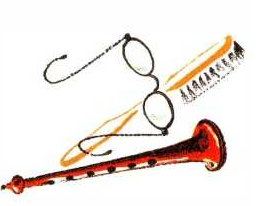 — Здравствуйте, молодой человек! Вы хвораете, я вижу. Что же у вас болит?А Томка, конечно, ничего не отвечает, только хвостиком виляет — не умеет говорить.— Ложитесь, молодой человек, — говорит доктор Никита, — я вас выслушаю.Доктор повернул Томку кверху пузом, приставил к животу дудочку и слушает. А Томка хвать его за ухо!— Ты что кусаешься! — закричал Никита. — Ведь я же доктор!Рассердился доктор. Ухватил Томку за лапу и сунул под мышку градусник-карандаш.А Томка не хочет измерять температуру. Барахтается. Тогда доктор говорит больному:— Теперь вы откройте рот и скажите: а-а-а. И высуньте язык.Хотел язык посмотреть. А Томка визжит и язык не высовывает.— Я пропишу вам лекарство, — говорит доктор Никита, — и научу чистить зубы. Я вижу, что вы, молодой человек, неряха, не любите зубы чистить.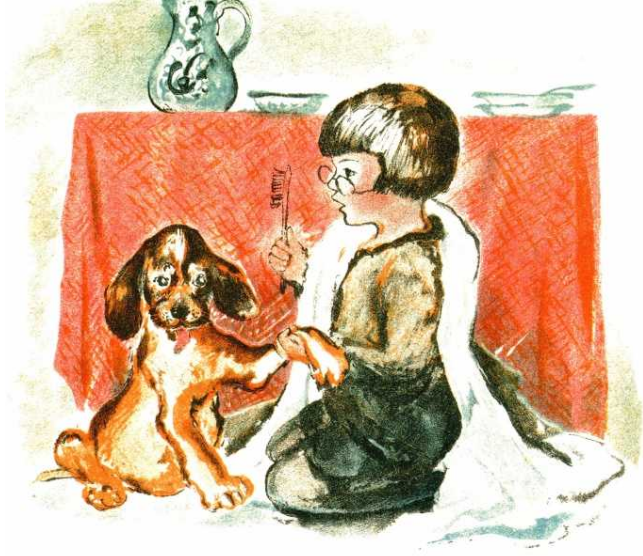 Взял Никита свою зубную щётку и стал чистить у Томки зубы.А Томка как схватит щетку зубами! Вырвался у доктора из рук, утащил щётку и разгрыз её на мелкие кусочки.— Ты глупый, Томка! — кричит Никита. — Ведь совсем не так играют!А Томка под диваном только своим хвостиком-обрубком об пол постукивает часто-часто да зубами похрустывает — жует, грызет щетку.— Верно — совсем не умеет играть в больного.